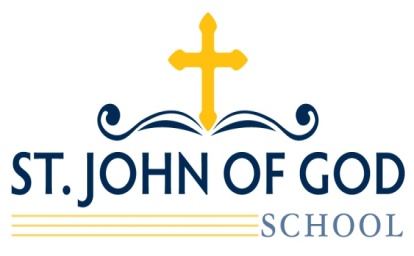 2019-2020 Supply List
2nd Grade1 Box of Ticonteroga or Dixon #2 pencils2 wide ruled composition books (different color for each one)3 two pocket plastic folders with prongs (different color for each one)2 boxes of Crayola Crayons (24 count or larger)1 set of Crayola Washable Watercolors (8-12 colors)3 large canvas or cloth pencil pouches (8 oz.)1 Purell hand sanitizer2 boxes of Kleenex3 boxes of baby wipes3 reams of white copy paper1 board eraser1 pack of Expo low-odor dry erase markers, chisel point (pack of 8)1 clear plastic ruler1 set of headphones (please make sure they work well)1 pack of ruled index cards (100 count)1 box of clear storage bags (gallon or large)1 6-quart clear box with lid